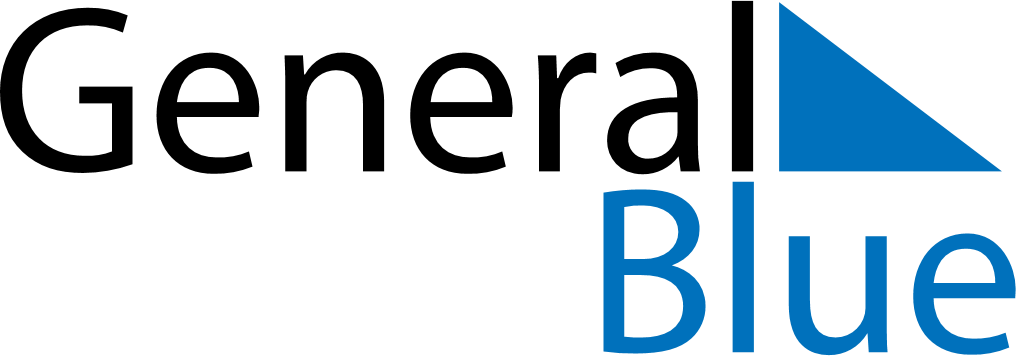 June 2024June 2024June 2024June 2024June 2024June 2024June 2024Vogar, IcelandVogar, IcelandVogar, IcelandVogar, IcelandVogar, IcelandVogar, IcelandVogar, IcelandSundayMondayMondayTuesdayWednesdayThursdayFridaySaturday1Sunrise: 3:26 AMSunset: 11:27 PMDaylight: 20 hours and 1 minute.23345678Sunrise: 3:24 AMSunset: 11:30 PMDaylight: 20 hours and 6 minutes.Sunrise: 3:22 AMSunset: 11:33 PMDaylight: 20 hours and 11 minutes.Sunrise: 3:22 AMSunset: 11:33 PMDaylight: 20 hours and 11 minutes.Sunrise: 3:19 AMSunset: 11:35 PMDaylight: 20 hours and 16 minutes.Sunrise: 3:17 AMSunset: 11:38 PMDaylight: 20 hours and 20 minutes.Sunrise: 3:15 AMSunset: 11:40 PMDaylight: 20 hours and 25 minutes.Sunrise: 3:13 AMSunset: 11:43 PMDaylight: 20 hours and 29 minutes.Sunrise: 3:11 AMSunset: 11:45 PMDaylight: 20 hours and 33 minutes.910101112131415Sunrise: 3:10 AMSunset: 11:47 PMDaylight: 20 hours and 37 minutes.Sunrise: 3:08 AMSunset: 11:49 PMDaylight: 20 hours and 40 minutes.Sunrise: 3:08 AMSunset: 11:49 PMDaylight: 20 hours and 40 minutes.Sunrise: 3:07 AMSunset: 11:51 PMDaylight: 20 hours and 44 minutes.Sunrise: 3:05 AMSunset: 11:52 PMDaylight: 20 hours and 47 minutes.Sunrise: 3:04 AMSunset: 11:54 PMDaylight: 20 hours and 49 minutes.Sunrise: 3:03 AMSunset: 11:56 PMDaylight: 20 hours and 52 minutes.Sunrise: 3:02 AMSunset: 11:57 PMDaylight: 20 hours and 54 minutes.1617171819202122Sunrise: 3:02 AMSunset: 11:58 PMDaylight: 20 hours and 56 minutes.Sunrise: 3:01 AMSunset: 11:59 PMDaylight: 20 hours and 57 minutes.Sunrise: 3:01 AMSunset: 11:59 PMDaylight: 20 hours and 57 minutes.Sunrise: 3:01 AMSunset: 12:00 AMDaylight: 20 hours and 59 minutes.Sunrise: 3:00 AMSunset: 12:00 AMDaylight: 20 hours and 59 minutes.Sunrise: 3:00 AMSunset: 12:01 AMDaylight: 21 hours and 0 minutes.Sunrise: 3:01 AMSunset: 12:01 AMDaylight: 21 hours and 0 minutes.Sunrise: 3:01 AMSunset: 12:01 AMDaylight: 21 hours and 0 minutes.2324242526272829Sunrise: 3:01 AMSunset: 12:01 AMDaylight: 20 hours and 59 minutes.Sunrise: 3:02 AMSunset: 12:01 AMDaylight: 20 hours and 58 minutes.Sunrise: 3:02 AMSunset: 12:01 AMDaylight: 20 hours and 58 minutes.Sunrise: 3:03 AMSunset: 12:00 AMDaylight: 20 hours and 57 minutes.Sunrise: 3:04 AMSunset: 12:00 AMDaylight: 20 hours and 55 minutes.Sunrise: 3:05 AMSunset: 11:59 PMDaylight: 20 hours and 53 minutes.Sunrise: 3:06 AMSunset: 11:58 PMDaylight: 20 hours and 51 minutes.Sunrise: 3:08 AMSunset: 11:57 PMDaylight: 20 hours and 49 minutes.30Sunrise: 3:10 AMSunset: 11:56 PMDaylight: 20 hours and 46 minutes.